МІНІСТЕРСТВО ОСВІТИ І НАУКИ УКРАЇНИПРИКАРПАТСЬКИЙ НАЦІОНАЛЬНИЙ УНІВЕРСИТЕТІМЕНІ ВАСИЛЯ СТЕФАНИКА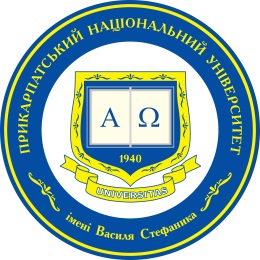 Кафедра іноземних мов СИЛАБУС НАВЧАЛЬНОЇ ДИСЦИПЛІНИІноземна мова (англійська)Освітня програма Фізична культураСпеціальність 017 Фізична культура і спорт Галузь знань 01 ОсвітаЗатвердженона  засіданні кафедри іноземних мов Протокол № 1 від 29 серпня 2022 р. м. Івано-Франківськ – 2022                                ЗМІСТЗагальна інформаціяОпис дисципліниСтруктура курсуСистема оцінювання курсуОцінювання відповідно до графіку навчального процесу. Ресурсне забезпеченняКонтактна інформаціяПолітика навчальної дисципліниЗагальна інформація2. Опис дисципліни3. Структура дисципліни1 курс/2 семестр4. Система оцінювання курсу5. Оцінювання відповідно до графіку навчального процесуСистема оцінювання курсу відбувається згідно з критеріями оцінювання навчальних досягнень здобувачів освіти, що регламентовані в університеті. Види контролю: поточний (усне/письмове опитування на практичному занятті); тематичний (тематичні контрольні роботи/тестування); підсумковий (залік).Вимоги до письмової роботи:Для контролю засвоєння навчального матеріалу у рамках аудиторної роботи проводяться словникові диктанти, самостійні роботи, тематичні контрольні роботи. У кінці кожного семестру проводиться підсумкова контрольна робота, або підсумкове тестування.Практичні заняття:Оцінюється відвідуваність усіх занять упродовж семестру та робота здобувача освіти за 5-тибальною або 100-бальною шкалою.Умови допуску до підсумкового контролю:При виставленні допуску до заліку враховуються навчальні досягнення здобувачів освіти, а саме: бали, набрані на поточному опитуванні під час контактних (аудиторних) годин, бали, набрані за виконання самостійної роботи, бали тематичних контрольних робіт, а також бали, отримані за підсумкову контрольну роботу. Допуск до заліку становить 50 балів. Критерії поточного оцінюванняВідповідно до Положення про порядок організації та проведення оцінювання успішності здобувачів вищої освіти Прикарпатського національного університету ім. Василя Стефаника (введено в дію наказом ректора № 799 від 26.11.2019 р.; із внесеними змінами наказом № 212 від 06.04.2021 р.) та Положення про організацію освітнього процесу та розробку основних документів з організації освітнього процесу в Прикарпатському національному університеті імені Василя Стефаника (Нова редакція) (введено в дію наказом ректора № 361 від 31.07.2020 р.) знання оцінюються як з теоретичної, так і з практичної підготовки відповідно до національної шкали за такими критеріями:«відмінно» – здобувач освіти міцно засвоїв теоретичний матеріал, глибоко і всебічно знає зміст навчальної дисципліни, основні положення наукових першоджерел та рекомендованої літератури, логічно мислить і будує відповідь, вільно використовує набуті теоретичні знання при аналізі практичного матеріалу, висловлює своє ставлення до тих чи інших проблем, демонструє високий рівень засвоєння практичних навичок;«добре» – здобувач освіти добре засвоїв теоретичний матеріал, володіє основними аспектами з першоджерел та рекомендованої літератури, аргументовано викладає його; має практичні навички, висловлює свої міркування з приводу тих чи інших проблем, але припускається певних неточностей і похибок у логіці викладу теоретичного змісту або при аналізі практичного матеріалу;«задовільно» – здобувач освіти в основному опанував теоретичними знаннями навчальної дисципліни, орієнтується в першоджерелах та рекомендованій літературі, але непереконливо відповідає, плутає поняття, додаткові питання викликають невпевненість або відсутність стабільних знань; відповідаючи на запитання практичного характеру, виявляє неточності у знаннях, не вміє оцінювати факти та явища, пов’язувати їх із майбутньою діяльністю;«незадовільно» – здобувач освіти не опанував навчальний матеріал дисципліни, не знає наукових фактів, визначень, майже не орієнтується в першоджерелах та рекомендованій літературі, відсутні наукове мислення, практичні навички не сформовані.6. Ресурсне забезпечення7.  Контактна інформаціяВикладач                                                         Леся СЕРМАН      Назва дисципліниІноземна мова (англійська)Освітня програмаФізична культураСпеціалізація (за наявністю)Спеціальність017 Фізична культура і спорт Освітній рівеньБакалаврГалузь знань 01 ОсвітаСтатус дисципліниОбов'язкова дисципліна          Курс/семестр1/2Розподіл за видами занять та годинами навчанняЛекції – 0 год.Практичні заняття – 30 год. Самостійна робота –  60 год. Мова викладання Англійська, українськаПосилання на сайт дистанційного навчанняhttps://d-learn.pro/developer/course/listМета та цілі навчальної дисципліниМетою викладання навчальної дисципліни «Іноземна мова (англійська)» для спеціальності 017 Фізична культура і спорт є оволодіння здобувачами освіти після завершення повного курсу  всіма видами мовленнєвої діяльності відповідно до вимог рівня B1 згідно з Загальноєвропейськими рекомендаціями з мовної освіти.Основними завданнями вивчення дисципліни є:створення міцної фонетичної, граматичної та лексичної компетенції для формування необхідної комунікативної спроможності в сферах професійного та ситуативного спілкування в усній і письмовій формах;формування навичок практичного володіння іноземною мовою в різних видах мовленнєвої діяльності в обсязі тематики, що обумовлена професійними потребами;формування здатності сприймати автентичний аудіо та відео матеріал англійською мовою;оволодіння новітньою фаховою інформацією через іноземні джерела.КомпетентностіЗагальні компетентностіЗК1. Здатність вчитися й оволодівати сучасними знаннями.ЗК5. Здатність планувати і управляти часомЗК6. Здатність спілкуватися державною мовою як усно, так і письмовоЗК7. Здатність спілкуватися іноземною мовою.ЗК10. Здатність бути критичним і самокритичним.  Фахові компетентності:ФК14. Здатність до безперервного професійного розвиткуПрограмні результати навчання       У результаті вивчення дисципліни здобувачі освіти повинні вміти:ПРН2. Спілкуватися українською та іноземною мовами у професійному середовищі, володіти фаховою термінологією та професійним дискурсом, дотримуватися етики ділового спілкування.ПРН4. Показувати навички самостійної роботи, демонструвати критичне та самокритичне мислення.ПРН5. Засвоювати нову фахову інформацію, оцінювати й представляти власний досвід, аналізувати й застосовувати досвід колег.№ з/пТемаРезультати навчанняЗавдання1LOOKS			1.1.Clothes and accessories; Verb phrases to do with clothes; 1.2.Appearance and personality Facebook profile photos and what they meanGrammar: Dynamic and state verb1.3. Listening: FriendshipPronunciation: Numbers Vocabulary: Relationship phrasesReading: • an article about genes Speaking: • talking about a photo Writing: • describing a person Опанувати лексику до теми «Одяг, мода». Вміння висловлювати своє ставлення до вибраних речей. Опис зовнішнього вигляду людини. Основні фрази, терміни.Читання і розуміння незнайомого тексту.Вміти відповідати на запитанняЗасвоїти граматичну темуПрезентація на темуFriendshipВправи на закріплення лексики, граматики, формування та розвиток монологічного та діалогічного мовлення, навичок письма, сприйняття інформації на слух та розуміння читання.Завдання для індивідуальної роботи.Завдання    для самостійної роботи.Тести.2JUST DO IT2.1. Think like a winner Vocabulary: Sports; Compound nouns; Sport collocations; People in sport, word families – personal qualities, phrasal verbs2.2. New activity for the first timeGrammar: Narrative tenses. Verb Pattern	Listening: Role modelsPronunciation: Long vowel sounds 2.3. The ParalympicsReading: • an article about a Paralympic athlete Speaking: • asking for and giving an opinion • agreeing and disagreeing Writing: • an article Засвоїти лексичні одиниці до теми «Частини тіла, люди в спорті».описувати, розповідати, характеризувати, запитувати та надавати інформацію про спортрозпитувати з метою роз’яснення та уточнення інформації про улюблені види спортувисловлювати свої враження, почуття та емоції стосовно занять спортом, аргументувати свій вибір, точку зору.Вправи на закріплення лексики, граматики, формування та розвиток монологічного та діалогічного мовлення, навичок письма, сприйняття інформації на слух та розуміння читання.Завдання для індивідуальної роботи.Завдання    для самостійної роботи.Тести.3GOING PLACES 3.1. Travelling for a livingVocabulary: Travel; Means of transport; Collocations; Phrasal verbs; Air travel (from departure to arrival) – compound nouns; Verb phrasesGrammar: Present and past speculation, used to and would3.2. Reading: Memorable holidaysListening: Different holiday experiences Pronunciation: Word stress 3.1. Travelling CompetitionSpeaking: • asking for and giving advice Writing: • a story Вміти вести діалоги на тему «Подорожі. Планування подорожі».Засвоїти нову лексику та мовні вирази до теми.Робити пропозиції щодо подорожі, на них реагувати, підтримувати чи відхиляти.Розуміти тексти коротких оголошень.Вміти писати листівки.Писати письмове запрошення на певну подію чи захід.Вести дискусію на тему «Подорож моєї мрії».Презентувати свою розповідь на тему «Подорож моєї мрії».Вправи на закріплення лексики, граматики, формування та розвиток монологічного та діалогічного мовлення, навичок письма, сприйняття інформації на слух та розуміння читання.Завдання для індивідуальної роботи.Завдання    для самостійної роботи.Тести.4GET WELL4.1. Parts of the bodyVocabulary: Word families – injuries; Body idioms; Hospitals; Compound nouns – health issues Word families – health issuesReading: How much are they worth?	A story about a diseaseGrammar: • Second Conditional; wish/if only• Third Conditional Listening: • people talking about charity eventsPronunciation: Vowel sounds4.2. A doctor’s appointmenSpeaking: symptoms, diagnosis, treatment4.3. A doctor in the family Writing: • an article вміти користуватися лексикою теми;називати хвороби  та описувати  їх симптоми;вміти відповідати на питання щодо самопочуття;розуміти тексти теми;сприймати на слух та розуміти почуте;вести діалог на тему "У лікаря", вміння домовитись на прийом до лікаря.Вміння розуміти поради лікаря та давати поради щодо здорового способу життя.Вправи на закріплення лексики, граматики, формування та розвиток монологічного та діалогічного мовлення, навичок письма, сприйняття інформації на слух та розуміння читання.Завдання для індивідуальної роботи.Завдання    для самостійної роботи.Тести.                 Накопичування балів під час вивчення дисципліни                 Накопичування балів під час вивчення дисципліниВиди навчальної роботиМаксимальна кількість балівФорма контролю — залік (2 семестр): Аудиторна робота 70 балівСамостійна робота 10 балівКонтрольна робота20 балівВиди навчальноїроботиНомер практичного  заняттяНомер практичного  заняттяНомер практичного  заняттяНомер практичного  заняттяНомер практичного  заняттяНомер практичного  заняттяНомер практичного  заняттяНомер практичного  заняттяНомер практичного  заняттяНомер практичного  заняттяНомер практичного  заняттяНомер практичного  заняттяНомер практичного  заняттяНомер практичного  заняттяНомер практичного  заняттяКСРДодатковий результатРазомбалівВиди навчальноїроботи12345678910111213КР1415КСРДодатковий результатРазомбалівКоефіцієнт111111111111111Практичнізаняття (УО, Т)555555555555205590КСР1010Всього100Матеріально-технічне забезпеченняМультимедіа (відеофайли, презентаціі Power Point, тести Google Forms, Kahoot, Mentimeter, Wordwall)Література:Література:БазоваFocus 3. Student's book. S. Kay, V. Jones, D. Brayshaw, P. Reilly. — Pearson Longman, 2016.Focus 3. Workbook. S. Kay, V. Jones, D. Brayshaw, P. Reilly. — Pearson Longman, 2016.Focus 3. Teacher's book. S. Kay, V. Jones, D. Brayshaw, P. Reilly. — Pearson Longman, 2016.Jenny Dooley. Grammarway 1 / Jenny Dooley, Virginia Evans. – Berkshire: Express Publishing, 2006. – 192 p. ДопоміжнаОлімпійці розмовляють англійською: у 2 ч. / за ред. М.М.Булатової. – К. : Нац. Олімпійський комітет України, 2011. Ч. 2. – 464 с. : ілюстр. – (Спеціальна лексика: А- П) Англо-український словник: у 2 т. / уклад. М.І.Балла. – К. : Освіта, 1996. Великий англо-український словник / уклад. Є.Ф.Попов, М.І.Балла. – К.: Чумацький шлях, 2001. Голіцинський Ю. Б. Граматика : [збірник вправ] / Юрій Борисович Голіцинський. – Перекл. з рос. 4-го вид. – К. : А.С.К., 2005. – 544 с. Тестові завдання з англійської мови. – Тернопіль: Підручники і посібники, 2005. – 192с. Інформаційні ресурсиhttps://www.youtube.com/watch?v=Zm1KKcgQ7DMhttps://www.woodwardenglish.com/lesson/places-in-a-city/https://www.vocabulary.cl/english/clothes.htmhttps://www.youtube.com/watch?v=c1Mfx5YRbHwhttps://www.youtube.com/watch?v=dd8xTzYHg1w&list=RDCMUC0kejkXg2LG-pFqAeWD_zLQ&index=7https://www.woodwardenglish.com/lesson/sports-in-english/ https://www.woodwardenglish.com/travel-vs-trip-difference/БазоваFocus 3. Student's book. S. Kay, V. Jones, D. Brayshaw, P. Reilly. — Pearson Longman, 2016.Focus 3. Workbook. S. Kay, V. Jones, D. Brayshaw, P. Reilly. — Pearson Longman, 2016.Focus 3. Teacher's book. S. Kay, V. Jones, D. Brayshaw, P. Reilly. — Pearson Longman, 2016.Jenny Dooley. Grammarway 1 / Jenny Dooley, Virginia Evans. – Berkshire: Express Publishing, 2006. – 192 p. ДопоміжнаОлімпійці розмовляють англійською: у 2 ч. / за ред. М.М.Булатової. – К. : Нац. Олімпійський комітет України, 2011. Ч. 2. – 464 с. : ілюстр. – (Спеціальна лексика: А- П) Англо-український словник: у 2 т. / уклад. М.І.Балла. – К. : Освіта, 1996. Великий англо-український словник / уклад. Є.Ф.Попов, М.І.Балла. – К.: Чумацький шлях, 2001. Голіцинський Ю. Б. Граматика : [збірник вправ] / Юрій Борисович Голіцинський. – Перекл. з рос. 4-го вид. – К. : А.С.К., 2005. – 544 с. Тестові завдання з англійської мови. – Тернопіль: Підручники і посібники, 2005. – 192с. Інформаційні ресурсиhttps://www.youtube.com/watch?v=Zm1KKcgQ7DMhttps://www.woodwardenglish.com/lesson/places-in-a-city/https://www.vocabulary.cl/english/clothes.htmhttps://www.youtube.com/watch?v=c1Mfx5YRbHwhttps://www.youtube.com/watch?v=dd8xTzYHg1w&list=RDCMUC0kejkXg2LG-pFqAeWD_zLQ&index=7https://www.woodwardenglish.com/lesson/sports-in-english/ https://www.woodwardenglish.com/travel-vs-trip-difference/КафедраКафедра іноземних мовм.Івано-Франківськ, вул. Шевченка, 57каб. 707https://kim.pnu.edu.ua/e-mail: kim@pnu.edu.uaВикладачCерман Леся ВасилівнаКонтактна інформація викладача+38096074120lesia.v.serman@pnu.edu.ua8. Політика навчальної дисципліни8. Політика навчальної дисципліниАкадемічнадоброчесністьДотримання академічної доброчесності засновується на ряді положень та принципів академічної доброчесності, що регламентують діяльність здобувачів вищої освіти та викладачів університету. Ознайомитися з даними положеннями та документами можна за посиланням: https://pnu.edu.ua/положення-про-запобігання-плагіату/Пропуски              занять(відпрацюванн я)Можливість і порядок відпрацювання пропущених здобувачем освіти занять регламентується Положення про порядок організації та проведення оцінювання успішності здобувачів освіти Прикарпатського національного університету ім. Василя Стефаника (введено в дію наказом ректора № 799 від 26.11.2019 р.; із внесеними змінами наказом № 212 від 06.04.2021 р.).Виконання   завдання пізніше ніж установлений  термінУ разі виконання завдання здобувачем освіти пізніше встановленого терміну, без попереднього узгодження ситуації з викладачем, оцінка за завдання – «незадовільно», відповідно до Положення про порядок організації та проведення оцінювання успішності студентів Прикарпатського національного університету ім. Василя Стефаника  (введено в дію наказом ректора № 799 від 26.11.2019 р.; із внесеними змінами наказом № 212 від 06.04.2021 р.).Невідповідна поведінка під час заняттяНевідповідна поведінка під час заняття Невідповідна поведінка під час заняття регламентується рядом положень про академічну доброчесність та може призвести до відрахування здобувача вищої освіти «за порушення навчальної дисципліни і правил внутрішнього розпорядку вищого закладу освіти», відповідно до Положення про порядок переведення, відрахування та поновлення студентів вищих закладів освіти» (затверджене наказом Міністерства України № 245 від 15.07.1996 р.).Додаткові балиЗдобувач освіти має змогу також отримати додаткові бали, пройшовши навчальний курс у вигляді неформальної освіти з отриманням сертифікату в межах тематики дисципліни впродовж навчального семестру; взявши участь у науковому, освітньому чи прикладному проєкті, конференції, круглому столі, інших видах наукової активності, які відповідають профілю дисципліни; опублікувавши наукову працю, яка відповідає профілю дисципліни. Відповідно до Положення про порядок організації та проведення оцінювання успішності студентів Прикарпатського національного університету ім. Василя Стефаника (введено в дію наказом ректора № 799 від 26.11.2019 р.; із внесеними змінами наказом № 212 від 06.04.2021 р.). відповідні здобувачі освіти можуть отримати додаткові бали на підставі рішенням кафедри міжнародних відносин.Неформальна  освітаМожливість зарахування результатів неформальної освіти регламентується Положенням про порядок зарахування результатів неформальної освіти у Прикарпатському національному університеті імені Василя Стефаника (введено в дію наказом ректора № 819 від 29.11.2019; із внесеними змінами наказом № 80 від 12.02.2021 р.).